Plan-Do-Study-Act Worksheet Use Plan-Do-Study-Act to Help Create Action PlansThis plan-do-study-act (PDSA) worksheet helps create your action plan.TOOL:	   				STEP:			CYCLE: PLANI plan to:I hope this producesSteps to execute:	1.	2. DOWhat did you observe?STUDYWhat did you learn? Did you meet your measurement goal?ACTWhat did you conclude from this cycle?Plan-Do-Study-Act Directions and ExamplesThe Plan-Do-Study-Act (PDSA) method is a way to test a change that is implemented. Going through the prescribed four steps guides the thinking process into breaking down the task into steps and then evaluating the outcome, improving on it, and testing again. Most of us go through some or all of these steps when we implement change in our lives, and we don't even think about it. Having them written down often helps people focus and learn more.For more information on the PDSA, go to the IHI (Institute for Healthcare Improvement) Web site .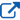 Keep the following in mind when using the PDSA cycles to implement the health literacy tools:Single Step—Each PDSA often contains only a segment or single step of the entire tool implementation.Short Duration—Each PDSA cycle should be as brief as possible for you to gain knowledge that it is working or not (some can be as short as 1 hour).Small Sample Size—A PDSA will likely involve only a portion of the practice (maybe 1 or 2 doctors). Once that feedback is obtained and the process refined, the implementation can be broadened to include the whole practice.Filling Out The WorksheetTool: Fill in the tool name you are implementing.
Step: Fill in the smaller step within that tool you are trying to implement.
Cycle: Fill in the cycle number of this PDSA. As you work though a strategy for implementation, you will often go back and adjust something and want to test whether the change you made is better or not. Each time you make an adjustment and test it again, you will do another cycle.PlanI plan to: Here you will write a concise statement of what you plan to do in this testing. This will be much more focused and smaller than the implementation of the tool. It will be a small portion of the implementation of the tool.I hope this produces: Here you can put a measurement or an outcome that you hope to achieve. You may have quantitative data like a certain number of doctors performed teach-back, or qualitative data such as nurses noticed less congestion in the lobby.Steps to execute: Here is where you will write the steps that you are going to take in this cycle. You will want to include the following:The population you are working with—are you going to study the doctors' behavior or the patients' or the nurses'?The time limit that you are going to do this study—remember, it does not have to be long, just long enough to get your results. And, you may set a time limit of 1 week but find out after 4 hours that it doesn't work. You can terminate the cycle at that point because you got your results.DoAfter you have your plan, you will execute it or set it in motion. During this implementation, you will be keen to watch what happens once you do this.What did you observe? Here you will write down observations you have during your implementation. This may include how the patients react, how the doctors react, how the nurses react, how it fit in with your system or flow of the patient visit. You will ask, "Did everything go as planned?" "Did I have to modify the plan?"StudyAfter implementation you will study the results.What did you learn? Did you meet your measurement goal? Here you will record how well it worked, if you meet your goal.ActWhat did you conclude from this cycle? Here you will write what you came away with for this implementation, whether it worked or not. And if it did not work, what you can do differently in your next cycle to address that. If it did work, are you ready to spread it across your entire practice?ExamplesBelow are 2 examples of how to fill out the PDSA worksheet for 2 different tools, Tool 17: Get Patient Feedback and Tool 5: Use the Teach-Back Method. Each contain 3 PDSA cycles. Each one has short cycles and works through a different option on how to disseminate the survey to patient (Tool 17: Patient Feedback) and how to introduce teach-back and have clinicians try it. (Tool 5: Use the Teach-Back Method).PDSA (plan-do-study-act) worksheetTool: Patient Feedback
Step: Dissemination of surveys
Cycle: 1st TryPlanI plan to: test a process of giving out satisfaction surveys and getting them filled out and back to us.I hope this produces: at least 25 completed surveys per week during this campaign.Steps to execute:We will display the surveys at the checkout desk.The checkout attendant will encourage the patient to fill out a survey and put it in the box next to the surveys.We will try this for 1 week.DoWhat did you observe?We noticed that patients often had other things to attend to at this time, like making an appointment or paying for services and did not feel they could take on another task at this time.The checkout area can get busy and backed up at times.The checkout attendant often remembered to ask the patient if they would like to fill out a survey.StudyWhat did you learn? Did you meet your measurement goal?We only had 8 surveys returned at the end of the week. This process did not work well.ActWhat did you conclude from this cycle?Patients did not want to stay to fill out the survey once their visit was over. We need to give patients a way to fill out the survey when they have time.We will encourage them to fill it out when they get home and offer a stamped envelope to mail the survey back to us.Tool: Patient Feedback
Step: Dissemination of surveys
Cycle: 2nd TryPlanI plan to: test a process of giving out satisfaction surveys and getting them filled out and back to us.I hope this produces: at least 25 completed surveys per week during this campaign.Steps to execute:We will display the surveys at the checkout desk.The checkout attendant will encourage the patient to take a survey and an envelope. They will be asked to fill the survey out at home and mail it back to us.We will try this for 2 weeks.DoWhat did you observe?The checkout attendant successfully worked the request of the survey into the checkout procedure.We noticed that the patient had other papers to manage at this time as well.Per Checkout attendant only about 30% actually took a survey and envelope.StudyWhat did you learn? Did you meet your measurement goal?We only had 3 surveys returned at the end of 2 weeks. This process did not work well.ActWhat did you conclude from this cycle?Some patients did not want to be bothered at this point in the visit; they were more interested in getting checked out and on their way.Once the patient steps out of the building, they will likely not remember to do the survey.We need to approach them at a different point in their visit when they are still with us—maybe at a point where they are waiting for the doctor and have nothing to do.Tool: Patient Feedback
Step: Dissemination of surveys
Cycle: 3rd TryPlanI plan to: test a process of giving out satisfaction surveys and getting them filled out and back to us.I hope this produces: at least 25 completed surveys per week during this campaign.Steps to execute:We will leave the surveys in the exam room next to a survey box with pens/pencils.We will ask the nurse to point the surveys out/hand them out after vitals and suggest that while they are waiting they could fill out our survey and put it in box.We will see after 1 week how many surveys we collected.DoWhat did you observe?Upon self report, most nurses reported they were good with pointing out or handing the patient the survey.Some patients may need help reading survey, but nurses are too busy to help.On a few occasions, the doctor came in while patient filling out survey so survey was not complete.StudyWhat did you learn? Did you meet your measurement goal?We had 24 surveys in the boxes at the end of 1 week. This process worked better.ActWhat did you conclude from this cycle?Approaching patients while they are still in the clinic was more successful.Most patients had time while waiting for the doctor to fill out the survey.We need to figure out how to help people who may need help reading the survey.Tool: Teach-back
Step: MDs initially performing Teach-back
Cycle: 1st TryPlanI plan to: ask the physicians in Wednesday PM to perform teach-back with the last person they see that day.I hope this produces: physicians performing teach-back and that they find that it was useful, did not take that much more time, and they will continue the practice.Steps to execute:We will ask the 5 physicians who hold clinic on Wednesday PM to perform teach-back with their last patient of the day.We will show these physicians the teach-back video.After their last patient checks out, we will ask the physicians if they felt:It was useful?It was time consuming?They will do it again?DoWhat did you observe?All physicians found the teach-back video informative and seemed eager to try this new tool.StudyWhat did you learn? Did you meet your measurement goal?4 out of 5 physicians performed teach-back on at least one patient in the afternoon. The 1 physician who did not indicated she did not quite know how to integrate it into her visit.ActWhat did you conclude from this cycle?4 out of 5 felt comfortable with it and said they would continue using it.For the 1 who was not sure how to integrate it, we will look for other teach-back resources to help address this.Ready to introduce to entire clinical staff.Tool: Teach-back
Step: MDs continuing to perform Teach-back
Cycle: modified 2nd tryPlanI plan to: see if the physicians in Wednesday PM clinic are still performing teach-back by asking them after their last patient leaves. (3 weeks have gone by since initial introduction.)I hope this produces: confirmation that each of the physicians will have performed teach-back on at least 3 of their afternoon patients.Steps to execute:We will approach the 5 physicians on Wednesday PM after their last patient leaves and ask them to count the number of patients they performed teach-back on this afternoon.We will ask the physicians if they still feel:It was useful?It was time consuming?They will do it again?DoWhat did you observe?Some physicians could not find appropriate situations for teach-back.All still felt it was a worthy tool during their patient visits but feel they need to remember it and practice it more.StudyWhat did you learn? Did you meet your measurement goal?3 out of 5 physicians said they did perform teach-back on 3 of their patients.1 performed it in one instance.1 did not perform it at all (same one as before).ActWhat did you conclude from this cycle?Teach-back is being used, maybe not as readily as I had anticipated. Maybe the goals of '3 out of 6 patient encounters should contain teach-back' is unrealistic. We may put a sign in the clinic rooms, in view of the physicians, to remind them about teach-back.Will measure again in 6 months.Tool: Teach-back
Step: MDs continuing performing Teach-back
Cycle: 3rd TryPlanI plan to: see if the signs put up in the exam rooms help physicians remember to do teach-back and increased its utilization.I hope this produces: physicians will perform teach-back 3 out of 6 times.Steps to execute:We will put signs reading "Teach it Back" taped on the exam room desk/work area to remind physicians to use the technique.We will ask physicians if they notice the signs and if they reminded them to perform teach-back.We will see if Wednesday PM clinic had increased use of teach-back.DoWhat did you observe?Nurses felt the sign will get in the way.StudyWhat did you learn? Did you meet your measurement goal?4 out of 5 physicians did teach-back on 3 patients Wednesday afternoon. 1 did it on 1 patient.4 out of 5 said they did see the sign and that it was a reminder to do teach-back.ActWhat did you conclude from this cycle?That a reminder is needed (especially initially) to help physicians use this tool in their visit. No further intervention needed at this point.